Otevřeně o Evropě 
Komunikační strategie o evropských záležitostech – aktualizace pro rok 2022Obsah 1. Proč je aktualizace přijímaná?	32. Jaká byla situace v oblasti komunikace evropských záležitostí v roce 2020?	43. Jak byly komunikovány priority v roce 2020?	64. Na co se zaměříme v roce 2021?	101. Proč je aktualizace přijímaná?Komunikační strategie o evropských záležitostech (dále jen jako „Strategie“) byla přijata Výborem pro EU dne 24. listopadu 2015. Strategie dává ucelený rámec komunikačním aktivitám vlády v oblasti evropských záležitostí a klade si za cíl seznámit občany s fungováním EU, rolí ČR v ní a vést debatu o české evropské politice. Strategie stanovila, že dlouhodobé cíle veřejné komunikace budou sledovány a vyhodnocovány na základě indikátorů stanovených u jednotlivých komunikačních priorit jednou ročně a budou součástí aktualizace této Strategie. V zásadě budou využita dle vhodnosti následující kritéria:Primární kritérium: sledování změny postoje české veřejnosti k Evropské unii Nástroj: pravidelné sociologické průzkumy se standardizovanými otázkami, umožňující meziroční srovnávání a identifikaci trendů s cílem reagovat na ně a přizpůsobit komunikaci aktuálním podmínkám.Sekundární kritérium: sledování množství jednotlivých informačních akcí/výstupů Nástroj: každoroční vyhodnocení činnosti předkládané vládnímu Výboru pro EU, které bude obsahovat přehledný souhrn aktivit za předešlý rok vykonaných při implementaci Strategie, kvantifikované výsledky a meziroční srovnání.Terciární kritérium: sledování odezvy veřejnostiSledování činností, které vyžadují vyvinutí aktivity ze strany veřejnosti – např. sledování počtu postů/otázek položených na Facebooku, re-tweetů nebo počtu návštěv webových stránek.Zároveň Strategie stanovila, že pro každý rok budou voleny na základě Koncepce politiky ČR v EU konkrétní komunikační priority zohledňující aktuální vývoj evropské integrace, situaci v rámci České republiky a případné komunikační priority a aktivity stanovené na celoevropské úrovni. Součástí této aktualizace schvalované Výborem pro Evropskou unii je i vyhodnocení plnění Strategie v uplynulém roce a analýza aktuálních postojů veřejnosti k Evropské unii. 2. Jaká byla situace v oblasti komunikace evropských záležitostí v roce 2021?V roce 2021 pokračovaly ve vnímání evropských otázek českou veřejností trendy nastartované v předcházejícím období. Došlo k mírně pozitivnímu vývoji, kdy se navzdory probíhající pandemii podařilo udržet důvěru v EU mezi českou veřejností a dokonce došlo k jejímu zvýšení. Nejhlubší propady důvěry v rámci EU nastaly v dobách ekonomické a migrační krize v letech 2012 a 2016. V krizi způsobené pandemií covidu-19 se tento fenomén podařilo prolomit. Podle celoevropského průzkumu Eurobarometr v České republice vyjádřilo EU důvěru 49 % respondentů, což představuje růst o celých 14 p. b. oproti průzkumu z roku 2020.  ČR se v tomto ukazateli dostala na hodnotu vykazující průměr celé EU. Pozitivně vnímá EU 38 % obyvatel v ČR, což je také o 8 p. b. více než v roce 2020. V celé EU pozitivně vnímá EU 45 % obyvatel. 67 % Čechů se vyjádřilo, že se cítí být občany EU, což je o 7 p.b. více než před rokem. V celé EU se takto vyjádřilo 72 % respondentů. 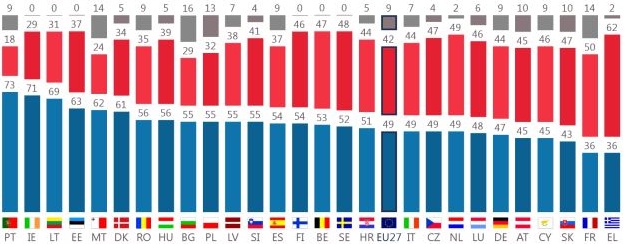 Odpovědi na otázku „Do jaké míry důvěřujete Evropské unii?, Eurobarometr č. 95.Modrá - Spíše důvěřuji; Červená - Spíše nedůvěřuji; Šedá - NevímPodle průzkumu CVVM  důvěřovala v létě EU více než polovina lidí v Česku (52 %), nedůvěru vzbuzovala Unie u 41 % dotázaných občanů ČR. EU jako takové spíše důvěřuje 46 % participantů a rozhodně jí věří 6 %, oproti tomu rozhodně ji nevěří 14 % a spíše nedůvěřuje 27 %. Od roku 2020 se tedy podle průzkumu CVVM důvěra občanů v EU navýšila o dva procentní body a překonala tak hranici poloviny respondentů. Důvěra v instituce EU se nicméně stále pohybuje na podobné úrovni jako v předcházejících letech. Komisi důvěřuje 38 % respondentů a nedůvěru ji vyjádřilo 40 % respondentů, Evropskému parlamentu vyjádřilo důvěru 37 % dotázaných a 43 % vyslovilo nedůvěru. Podle agentury STEM je s členstvím České republiky v Evropské unii je  spokojeno 48 % občanů, což představuje obdobnou hodnotu jako v květnu 2020. Nejvíce jsou zastoupeni ti, kteří členství váhavě podporují (36 %). Zcela negativně pak členství hodnotí 19 % obyvatel. Dlouhodobé průzkumy STEM ukazují, že i mezi kritiky převládají zejména ti, kteří by si přáli reformu fungování EU spíše než její zánik nebo opuštění ze strany České republiky. Zároveň podle průzkumu STEM 7 z 10 českých obyvatel cítí sounáležitost s Evropou. 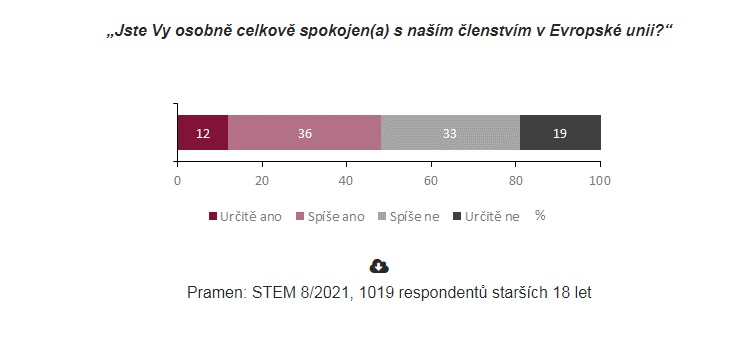 Dlouhodobý vývoj postoje české veřejnosti k členství v EU je podle průzkumů STEM charakterizován velmi pozvolným poklesem podpory od okamžiku vstupu (65 % respondentů bylo se členstvím spokojeno) po pokles v době migrační krize v roce 2015 (35 % respondentů spokojených se členstvím v EU), který byl přerušen českým předsednictvím v roce 2009 (69 % respondentů bylo se členstvím spokojeno). V tomto kontextu představuje nadcházející české předsednictví významnou příležitost pro komunikaci témat souvisejících s EU.Pro Čechy i nadále podle průzkumů zůstávají typově stejná důležitá témata v rámci EU jako v předcházejících letech. Podle výzkumu agentury STEM patří mezi hlavní zájmy veřejnosti v EU ochrana životního prostředí, bezpečnost v Evropě, ochrana spotřebitele, předcházení změnám klimatu a rozvoj ekonomiky. Mezi témata, která Češi v průzkumu Eurobarometr označili jako nejdůležitější, jimž EU čelí, patřila migrace na prvním místě (42 %)  následovaná veřejnými financemi členských států (28 %) a ekonomickými záležitostmi (23 %). Ekonomická situace stála na prvním místě v důležitosti témat, jak je vnímají občané zemí EU (27 %). Na druhém místě se pak mezi státy EU umístilo životní prostředí a klimatická změna (25 %) a na třetím místě imigrace (25 %).3. Jak byly komunikovány priority v roce 2021?Realizací Strategie je primárně pověřen Odbor komunikace o evropských záležitostech Úřadu vlády. Odbor zprostředkovává informace o EU veřejnosti prostřednictvím tzv. Integrovaného informačního systému (IIS), který byl zřízen usnesením vlády č. 915 ze dne 13. července 2005. IIS tvoří síť regionálních Eurocenter, informační portál o EU Euroskop.cz a bezplatná telefonní linka Eurofon. Systém je provozován Úřadem vlády, přičemž na činnosti Eurocenter a linky Eurofon se rovněž podílí i Ministerstvo pro místní rozvoj.Eurocentra v rámci své obecné agendy v roce 2021 uspořádala 761 akcí, kterých se zúčastnilo 173 899 osob. Jednalo se o 294 přednášek pro studenty a 467 dalších akcí pro širší i odbornou veřejnost. Celkově došlo oproti roku 2020 k růstu celkového počtu akcí (o 27,7 %) a podařilo se zároveň oslovit větší počet osob (o 33,9 %). Dalších 90 akcí s dosahem 9 000 osob zaměřených na efektivní čerpání ESI fondů a nastavení kohezní politiky po roce 2020 realizovalo v rámci sítě Eurocenter Ministerstvo pro místní rozvoj. Činnost Eurocenter byla situací související s pandemií koronaviru silně ovlivněna i v roce 2021, podařilo se však navázat na zkušenosti z roku 2020 a pokračovat v osvědčených formátech v období, kdy nebylo možné realizovat aktivity v prezenční formě. Eurocentra při svých akcích a akcích, na kterých spolupracovala s dalšími partnery, nadále využívala např. živého vysílání na sociálních sítích nebo formátu videokonference. Část přednášek pro školy se podařilo uskutečnit prezenčně, ale i v roce 2021 byly tyto aktivity školám nabízeny také v online formě, a to včetně dalších aktivit pro studenty a pedagogy.V roce 2021 byla síť posílena, když získala granty pro provozování čtyř regionálních středisek EUROPE DIRECT v Jihlavě, Karlových Varech, Liberci a Olomouci. Projekt provozování informačních středisek bude realizován od 1. května 2021 do 31. prosince 2025. Střediska posilují dosavadní aktivity Eurocenter a skýtají další prostor pro prohloubení spolupráce se Zastoupením Evropské komise v ČR a Kanceláří Evropského parlamentu. Poskytují informační servis o aktuálním dění v EU, přinášejí novinky týkající se EU v konkrétním kraji, organizují debaty a semináře pro odbornou i širokou veřejnost, přednášky pro školy a další aktivity související s členstvím České republiky v EU. Od začátku projektu se pracovníci informačních středisek aktivně zapojili i do informování o Konferenci o budoucnosti Evropy. Střediska EUROPE DIRECT od května uspořádala 149 akcí, kterých se zúčastnilo 11 484 osob. Aktivity byly během roku realizovány prezenčně i online, a to vždy s ohledem na aktuální epidemiologickou situaci. Lze předpokládat, že po redesignu stránky v roce 2022 a v souvislosti s blížícím se předsednictvím v Radě EU dojde k opětovnému nárůstu uživatelů.Počet fanoušků facebookové stránky Euroskopu v roce 2021 stoupl na  6 236 (nárůst oproti předešlému roku o cca 3 %). Profil Euroskopu na Twitteru měl na konci prosince 2021 celkem 4 149 sledovatelů, což je nárůst o cca 7 % oproti předcházejícímu roku. Euroskop také pokračuje v oslovení mladého publika prostřednictvím sítě Instagram. Počet fanoušků na Instagramu Euroskopu dosáhl 1 752, což je nárůst oproti předešlému roku o cca 30 %.V roce 2021 pokračovala aktivita Euroskopu na Youtube, kde vzrostl počet odběratelů kanálu portálu Euroskop o 33 % oproti roku 2020.  Redakce publikovala celkem 15 videí a zaznamenala na Youtube kanálu Euroskopu 11 200 zhlédnutí. Euroskop též působí na profesní sociální síti LinkedIn, kde se zaměřuje na sdílení příspěvků o volných pozicích, stážích v institucích EU a dalších příležitostech pro studenty a uchazeče o zaměstnání. V rámci výše zmíněného se Euroskop dlouhodobě zapojuje do kampaně #karieravEU (také na ostatních sociálních sítích).Euroskop rovněž v rámci projektu „Zábavně o Evropě“, který vznikl jako reakce na pandemii covidu-19 a z ní vyplývajícího omezení kulturního vyžití a prezenční výuky vytvořil tištěnou publikaci, která zahrnuje výběr příspěvků zveřejněných na portále Euroskop. V roce 2021 bylo na lince Eurofon zodpovězeno více než 1 200 dotazů. Počet odbavených hovorů výrazně ovlivnila pandemická situace, neumožňující fyzickou přítomnost operátorů linky na pracovišti. Proto již byly do budoucna podniknuty kroky ke změně tohoto stavu. Kromě telefonických hovorů vypracovali pracovníci Eurofonu v roce 2021 také téměř 340 odpovědí na e-mailové dotazy veřejnosti a prostřednictvím online chatové podpory na webových stránkách www.dotaceEU.cz zodpověděli více než 600 dotazů. Elektronická komunikace se u veřejnosti těší stoupající popularitě.V rámci Národního konventu o EU se v roce 2021 se uskutečnilo 9 odborných kulatých stolů se souhrnnou účastí 741 osob. Na kulatých stolech se diskutovala témata Nového paktu o migraci a azylu a budoucnost migrační politiky, Aktuální výzvy v oblasti zdravotnictví na evropské úrovni, Reforma systému obchodování s emisními povolenkami EU ETS, Vztah EU a USA po nástupu Bidenovy administrativy, Strategická autonomie EU, Bezpečnost a boj proti terorismu v Evropě, Program předsednického tria Francie-Česko-Švédsko, Udržitelná mobilita v kontextu balíčku „Fit for 55" a Vztahy EU s východním sousedstvím. Z proběhnuvších kulatých stolů vzešlo celkem 37 doporučení pro vládu ČR, která byla prezentována na pracovní úrovni Výboru pro EU a setkání pracovního týmu Rady hospodářské a sociální dohody pro EU. Informace o činnosti Národního konventu o EU jsou šířeny i prostřednictvím sociálních sítí Facebook, Twitter a videa z kulatých stolů jsou zveřejňována prostřednictvím YouTube.V rámci jednotlivých komunikačních priorit byly indikátory stanovené pro rok 2021 plněny následujícím způsobem: V rámci cíle „Mír a bezpečnost“ se uskutečnilo celkem 25 aktivit, které oslovily 21 361 osob. Tyto akce se věnovaly tématu vnitřní a vnější bezpečnosti Unie vč. zapojení ČR do misí EU, rozšiřování EU a kybernetické bezpečnosti. Plánovaný minimální počet 15 akcí s dosahem alespoň 10 000 osob se podařilo překročit. Zároveň v rámci naplňování tohoto cíle probíhalo zapojení do aktivit zastřešených kampaní „We Are NATO“. Prostřednictvím odborných článků a analýz portálu Euroskop doprovázených infografikami byly široké veřejnosti vysvětlovány nástroje a výstupy Společné bezpečnostní a obranné politiky EU a představovány oblasti spolupráce EU a NATO. V roce 2021 se redakce věnovala mimo jiné otázkám spolupráce NATO a evropských zemí mimo Severoatlantickou alianci, nebo zapojení ČR do mezinárodní spolupráce v kyberbezpečnosti.  V rámci cíle „Hospodářský rozvoj“ se v roce 2021 konalo celkem 69 akcí s dosahem 16 438 osob. Prioritu „Ekonomická obnova v kontextu pandemie covid-19“ pokrylo 47 akcí s účastí 15 004 osob.  Plánovaný počet 30 akcí se podařilo překročit, odchylka od plánovaného minimálního dosahu 17 500 byla způsobena skutečností, že větší část aktivit byla, oproti původnímu očekávaní, zrealizována prezenční formou. Byla tak zachována větší interaktivita s publikem. V rámci priority „Nový víceletý finanční rámec, nastavení kohezní politiky po roce 2020 a podpora využívání přímo řízených programů EU“ Eurocentra zorganizovala celkem 22 akcí a plánovaný minimální počet 20 akcí se podařilo naplnit. Dosah těchto akcí byl 1 434 osob oproti očekávaným 12 500, a to opět z důvodu využití prezenční formy aktivit a využití výhod osobního kontaktu s účastníky. Aktivity pokryly především tato témata: iniciativy v rámci zelené obnovy a digitální transformace, Plán obnovy, prohlubování vnitřního trhu, dopady brexitu, nastavení nového víceletého finančního rámce, kohezní politiky a přímo řízených programů.Tématu nastavení kohezní politiky po roce 2020 se věnovaly především aktivity Ministerstva pro místní rozvoj.  Eurocentra (část MMR) zrealizovala v roce 2021 téměř 90 akcí s tématikou evropských fondů, kterých se zúčastnilo více jak 9 000 osob. Mezi hlavní události patřily tradiční Dny otevřených dveří na projektech podpořených z fondů EU. V letošním roce se veřejnosti zdarma otevřeli například projekty Minipivovar a kostel v Neratově, Zámecké návrší v Litomyšli, nebo Muzeum Olomouckých tvarůžků v Lošticích. Mimo to se také zrealizovaly čtyři On-line dny otevřených dveří – dvouhodinové živé vysílání představující osm projektů vždy v jednom vybraném městě, přenášené na Facebook a Youtube. Videa následně cíli na zhlédnutí i po ukončeném živém vysílání. V roce 2021 se představily projekty v Kutné Hoře, Novém Jičíně, Broumově a Žďáru nad Sázavou.“Na portálu Euroskop bylo věnováno široké spektrum textů jednotlivým aspektům ekonomické obnovy po covidu-19, důraz byl kladen na informace o novém nástroji Next Generation EU  či souvislostem plánů na digitální a zelené oživení. V rámci priority „Nový víceletý finanční rámec, nastavení kohezní politiky po roce 2020 a podpora využívání přímo řízených programů EU“ Euroskop ve spolupráci s odborníky z Úřadu vlády publikoval sérii článků a reportáží věnovaných tomuto tématu. V rámci cíle „Spravedlnost a solidarita“ se uskutečnilo celkem 30 akcí, které oslovily 58 711 zájemců o tuto problematiku. Z hlediska dosahu byla nejúspěšnější priorita „Posilování spolupráce na evropské úrovni v oblasti zdravotnictví“, která se věnovala boji proti pandemii, společným nákupům, koordinaci očkování apod. V rámci této priority se uskutečnilo 10 akcí (shodný počet s plánem), které oslovily 47 810 osob, což je výrazně více oproti plánovanému počtu 7 500 osob. Portál Euroskop se tématu věnoval v rámci aktuálního zpravodajství i prostřednictvím analytických textů o nových návrzích v této oblasti. V rámci priority „Ochrana spotřebitele“ se uskutečnilo 20 akcí s dosahem 10 901 osob a podařilo se tak u obou ukazatelů překonat stanovený plánovaný počet. Tato priorita pokryla mj. problematiku práv v digitální oblasti a v dopravě v kontextu Evropského roku železnice 2021. Těmto tématům se též věnoval portál Euroskop ve zpravodajské části i v rámci monitoringu legislativy.Celkem 637 aktivit se uskutečnilo v rámci cíle „Pevné evropské ukotvení ČR“, dosah těchto akcí byl 76 198 osob. V rámci tohoto cíle se 547 aktivit s účastí 64 176 osob věnovalo prioritě „Zapojení občanů do Konference o budoucnosti Evropy“ a pokryly mj. základní informace o EU, společné hodnoty v kontextu akčního plánu pro demokracii, věnovaly se historii, kultuře, právnímu řádu, společné měně a budoucnosti EU. V plánu na rok 2021 bylo stanoveno minimálně 100 akcí s dosahem 30 000 osob a jedno diskuzní setkání v rámci Konference o budoucnosti Evropy v každém regionu. Tato diskuzní setkání se podařilo realizovat – část prezenčně a část s ohledem na epidemiologickou situaci online. Jednalo se o 12 regionálních debat, které v prosinci zakončila průběžná hodnotící konference. Celkový stanovený počet akcí a jejich dosah se podařilo významně překonat.Portál Euroskop v roce 2021 na podporu aktivit organizovaných v rámci Konference o budoucnosti Evropy zřídil novou rubriku určenou k informování veřejnosti o dění souvisejícím s Konferencí a debatami o budoucnosti Evropy. Rubrika se věnovala událostem v českých regionech i na celoevropské úrovni. Zároveň byl u této příležitosti zveřejněn patnáctidílný cyklus pokrývající důležité proslovy o budoucnosti Evropy z nedávné doby a z počátků evropské integrace.Dalších 90 aktivit s účastí 12 093 osob se uskutečnilo v rámci priority „České předsednictví v Radě EU 2022“. Plánovaný počet 30 akcí se podařilo překročit,. O předsednictví bylo navíc informováno i na většině ostatních pořádaných akcí, jejichž účastníci jsou zahrnuti u jiných priorit. Na portálu Euroskop vznikla rubrika věnovaná informacím o českém předsednictví v Radě EU a jeho přípravách. Kromě aktuálních informací nabízí možnost zájemcům požádat o záštitu pro svou akci, která se bude konat v době českého předsednictví v Radě EU.  Zkušeností získaných v roce 2021 bude využito při činnosti Odboru komunikace o evropských záležitostech v dalších letech, včetně komunikace blížícího se předsednictví ČR v Radě EU.4. Na co se zaměříme v roce 2022?Cíle Koncepce politiky ČR v EU budou komunikovány v roce 2022 prostřednictvím konkrétních tematicky zaměřených komunikačních priorit, které zohlední aktuální vývoj evropské integrace i situaci v rámci České republiky. Formulace komunikačních priorit pro rok 2022 odráží změny, které vyvolala pandemie covidu-19 a reakce na ní. Zároveň bude kladen důraz na hospodářskou obnovu v kontextu zelené a digitální transformace a přípravy a průběh českého předsednictví v Radě.Bezpečnost Unie Bezpečnostní prostředí na prahu třetí dekády třetího tisíciletí je charakterizováno rostoucím napětím a rivalitou vyplývajících z globálního soupeření velmocí. Evropský kontinent, vedle bezprecedentní agrese ze strany Ruské federace vůči Ukrajině dlouhodobě čelí trendu šíření hrozeb hybridní povahy, které se vyznačují škodlivým působením a zneužíváním zranitelností s cílem přivodit újmy, aniž by byla formálně vyhlášena válka. Tyto hrozby zahrnují manipulace s informacemi, kybernetické útoky, ekonomický nátlak či zásahy do volebních procesů. Dochází tak k prolínání aspektů vnitřní a vnější bezpečnosti. Pro evropskou obranyschopnost se proto jako nezbytné jeví rozvíjení vzájemně se doplňujících schopností, politik (vč. vznikajícího EU Hybrid Toolbox a EU Foreign Information Manipulation Toolbox),  posilování odolnosti, prohlubování propojení mezi vojenskými a civilními složkami a rovněž i spolupráce s mezinárodními partnery, zejména prostřednictvím Severoatlantické aliance. EU by do budoucna v agendě čelení hybridním hrozbám a posilování odolnosti v evropském prostoru měla mít výrazně vyšší ambice, a to především na podporu systému kolektivní obrany NATO.EU zároveň aspiruje na dosažení strategické autonomie, která by ale dle ČR neměla znamenat odtržení od partnerů. Jedním z důležitých příspěvků v tomto úsilí je vznik Strategického kompasu, jenž stanovuje konkrétní cíle pro posílení a další rozvoj Společné bezpečnostní a obranné politiky EU v následujících letech. Mnoho bezpečnostních hrozeb má přeshraniční charakter a může mít svůj původ mimo území Unie. Cílovou skupinou komunikace v této prioritě bude zejména široká veřejnost, jíž budou vysvětlovány základní principy Společné bezpečnostní a obranné politiky EU včetně aktuálních návrhů na její posílení. Zároveň bude komunikován i vztah evropské obrany k aktivitám NATO, jakožto komplementárních činností v oblasti obrany a bezpečnosti. V rámci komunikace o vnitřní a vnější bezpečnosti EU se zaměříme i na kybernetickou bezpečnost, jejíž význam bude s postupující digitalizací narůstat. Aktivity bude realizovat Úřad vlády ČR ve spolupráci s Ministerstvem obrany a případnými dalšími subjekty. Zpravodajský portál Euroskop.cz bude přinášet zejména aktuální zpravodajství v souvislosti s nejnovějšími iniciativami ve výše uvedených oblastech. Cílem je zorganizovat minimálně 15 akcí, které osloví minimálně 7 500 osob. Eurocentra budou spolupracovat i na soutěži EuropaSecura 2022, která se věnuje bezpečnostním tématům. 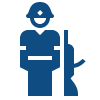 Evropská dvojí tranzice Vývoj ekonomiky a celé společnosti bude do budoucna významně ovlivňovat zavádění digitálních technologií a snaha o prosazení udržitelnosti. Procesy dvojí (digitální a zelené) tranzice patří v současnosti mezi určující parametry evropské politiky. Hlavními cíli těchto procesů je hospodářská obnova a růst, a zároveň plnění vytyčených klimatických cílů. Vzhledem k souběhu obou tranzicí a potřebě velkých investic veřejného i soukromého sektoru je důležité vnímat také jejich potenciální synergie v ČR a v EU. Důraz na dvojí tranzici je evidentní i v souvislosti s obnovou ze současné krize způsobené pandemií covidu-19. Digitální a klimatické milníky jsou proto stanovené také v Nástroji pro oživení a odolnost (RRF) a tvoří významnou část investic v Národním plánu obnovy ČR.Vliv na dlouhodobou prosperitu Unie a ČR bude mít i řádné fungování vnitřního trhu, který je dlouhodobou prioritou ČR, ekonomické dopady odchodu Spojeného království z Evropské unie a směřování evropské energetické politiky. 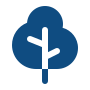 Cílem této komunikační priority je podpořit debatu o evropské dvojí tranzici u české veřejnosti tak, aby především nastínila příležitosti skýtající se pro Českou republiku. S ohledem na šíři priority budou jednotlivé komunikační aktivity svým charakterem přizpůsobeny konkrétním cílovým skupinám od studentů po seniory. Tématu se bude věnovat zpravodajství a analýzy portálu Euroskop včetně materiálů pro sociální sítě. Eurocentra uspořádají k tématům souvisejícím s touto prioritou minimálně 30 akcí, které by měly oslovit minimálně 10 000 osob.Evropské fondy a přímo řízené programyKoncem roku byl 2020 přijat víceletý finanční rámec EU na období 2021-2027. Dlouhodobý unijní rozpočet je zaměřen na nové a posílené priority napříč oblastmi politiky EU. Významné finanční prostředky poplynou i nadále na politiku soudržnosti, která by měla (společně s další velkou položkou výdajů - Společnou zemědělskou politikou) projít modernizací. Priority EU v rámci politiky soudržnosti jsou koncentrované do 5 politických cílů zaměřených na konkurenceschopnou a perspektivní Evropu, na ekologickou Evropu, více propojenou Evropu, na sociálnější a inkluzivní Evropu a v neposlední řadě na Evropu, která bude blíže občanům. V novém programovém období 2021-2027 bude nadále růst význam tzv. přímo řízených programů. 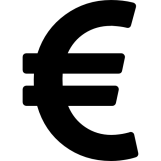 Prostřednictvím Integrovaného informačního systému budou veřejnosti poskytovány informace o struktuře a cílech víceletého finančního rámce, o podobě nových operačních programů a rovněž o možnostech čerpání ze strukturálních fondů EU a využívání přímo řízených programů EU. Tématům se bude podrobněji věnovat i portál Euroskop prostřednictvím odborných analýz a článků. V regionech proběhne v rámci této priority minimálně 20 akcí s dosahem alespoň 10 000 osob.Ochrana spotřebitele Vysoká úroveň ochrany spotřebitele představuje jeden z hlavních přínosů společného trhu. Unijní instituce svojí legislativní činností na poli ochrany spotřebitele garantují občanům všech členských zemí standardy spotřebitelských práv, na které se mohou spolehnout napříč celou EU. V roce 2022 se zaměříme zejména na práva v digitální oblasti v souladu s Novým programem pro spotřebitele pro období 2020-2025, který klade důraz na význam digitální transformace pro spotřebitele a potřebu řešit existující nežádoucí praktiky. Důležitým tématem bude i bezpečnost výrobků na trhu, stejně jako zajištění rovných podmínek pro všechny hospodářské subjekty, což je akcentováno ve Strategii spotřebitelské politiky 2021-2030. 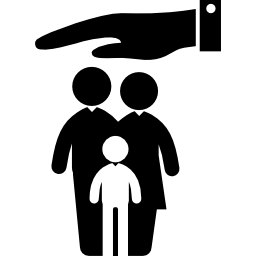 V oblasti ochrany spotřebitele bude komunikace nadále zaměřena především na širokou veřejnost. Cílem bude seznámení spotřebitelů s jejich právy, která vyplývají z evropské legislativy, a aktuálním vývojem v této oblasti tak, aby je spotřebitelé byli schopni aktivně uplatňovat. Aktivity bude realizovat Úřad vlády ve spolupráci se spotřebitelskými sdruženími, Zastoupením Evropské komise v ČR a dalšími subjekty. Pozornost oblasti ochrany spotřebitele bude věnována rovněž ve zpravodajské části portálu Euroskop.cz. Předpokládá se, že Eurocentra zorganizují minimálně 10 akcí s dosahem alespoň 3 500 osob, na nichž budou diskutována výše uvedená témata.Zapojení občanů do Konference o budoucnosti Evropy v kontextu evropského roku mládeže Uspořádání Konference o budoucnosti Evropy je jednou z iniciativ Evropské komise pod vedením předsedkyně Ursuly von der Leyenové. Konference byla slavnostně zahájena na Den Evropy 9. května 2021. Cílem Konference je diskuze o budoucí podobě Unie, která bude schopna reagovat na výzvy globálního světa, reflektovat potřeby svých občanů a posílí svůj demokratický charakter. Debata se tak dotýká nejenom institucionálních otázek, ale i konkrétních unijních politik.Aktivity realizované v rámci Konference o budoucnosti Evropy také nabízí prostor k obecnému zvýšení povědomí české veřejnosti o členství České republiky v EU, základních informací o EU a společných hodnotách. Do Konference se mohou zapojit všichni občané EU, velký apel je však dán na zapojení mladých lidí do tvorby politik EU, což zároveň koresponduje s vyhlášením roku 2022 evropským rokem mládeže. Jeho cílem je zapojit mladé lidi a jejich priority do tvorby politik a organizovat aktivity zaměřené na mládež v celé EU. 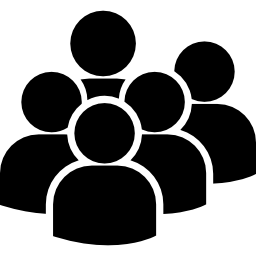 V rámci této priority bude široká veřejnost prostřednictvím Integrovaného informačního systému nejenom informována o konání Konference a možnostech zapojit se do diskuse, ale rovněž jí budou přibližována i jednotlivá relevantní témata, aby občané mohli o nich následně informovaně diskutovat, a to i po skončení Konference. Euroskop i regionální Eurocentra tak budou dále představovat konkrétní politiky Unie, základní informace o fungování EU, o společných hodnotách v kontextu akčního plánu pro demokracii, o historii, kultuře, právním řádu a společné měně. Cílem je uskutečnit minimálně 50 akcí s dosahem 15 000 osob. České předsednictví v Radě EU 2022Česká republika bude předsedat Radě Evropské unie v druhé polovině roku 2022. V rámci svého druhého předsednictví bude Česká republika spoluurčovat agendu a priority Rady. Bude to Česko, které povede formální a neformální zasedání většiny formací Rady. Předsednictví je tak jedinečnou příležitostí k prezentaci ČR jako důležitého a aktivního člena Unie a zvýšení povědomí o politikách EU a přínosech členství v EU pro ČR a její občany. Předsednictví bude rovněž doprovázet řada akcí, které mimo jiné přispějí k větší informovanosti občanů o této události i o EU jako takové. Zásadní bude zajištění jasného porozumění zásadám a důležitým cílům a prioritám předsednictví.Komunikaci a prezentaci předsednictví bude realizovat Úřad vlády ČR ve spolupráci s dalšími subjekty, a to v intencích samostatně přijaté Koncepce komunikace předsednictví České republiky v Radě Evropské unie. Cílovou skupinou bude široká veřejnost a relevantní skupiny v rámci odborné veřejnosti. Veřejnost bude prostřednictvím Integrovaného informačního systému intenzivněji průběžně informována o organizaci, přípravách, prioritách a obsahu předsednictví. 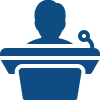 Pro zasáhnutí široké veřejnosti budou rovněž využívány stránky a profily Euroskopu na sociálních sítích, publikace a projekty Euroskopu zaměřené na členství ČR v EU s důrazem na důležitost ČR jako plnohodnotného člena EU a její možností ovlivňování dění v EU a přiblížení předsednictví v Radě EU obecně a konkrétně českého předsednictví. Nezastupitelnou roli nad rámec aktivit naplňujících komunikační strategii předsednictví ČR v Radě EU bude hrát síť regionálních Eurocenter, která zejména bude upozorňovat na úlohu předsednictví a napomůže zvýšení povědomí o předsednictví ve všech regionech ČR. V rámci této činnosti bude zorganizováno minimálně 100 akcí za účasti minimálně 30 000 osob. Nad rámec těchto specializovaných akcí se předpokládá průběžné informování a senzitivizování veřejnosti i v rámci dalších komunikačních aktivit Eurocenter, jako jsou např. pravidelné přednášky pro žáky a studenty či diskuse pro širokou veřejnost, které dále navýší počet oslovených osob v rámci této komunikační priority.